備審資料製作暨口試教學工作坊活動成果表學校名稱臺中市葳格高級中學臺中市葳格高級中學臺中市葳格高級中學臺中市葳格高級中學活動名稱【生涯輔導】備審資料製作暨口試教學工作坊【生涯輔導】備審資料製作暨口試教學工作坊【生涯輔導】備審資料製作暨口試教學工作坊【生涯輔導】備審資料製作暨口試教學工作坊活動日期104.5.25(一)、104.5.28(四) 9:40-17:10104.5.25(一)、104.5.28(四) 9:40-17:10104.5.25(一)、104.5.28(四) 9:40-17:10104.5.25(一)、104.5.28(四) 9:40-17:10參加對象職科三年級學生職科三年級學生參加人數63人活動內容介紹希望藉由「備審資料製作暨口試教學工作坊」輔導學生備審資料製作、編排及從模擬面試中累積面試經驗、增加臨場反應。 希望藉由「備審資料製作暨口試教學工作坊」輔導學生備審資料製作、編排及從模擬面試中累積面試經驗、增加臨場反應。 希望藉由「備審資料製作暨口試教學工作坊」輔導學生備審資料製作、編排及從模擬面試中累積面試經驗、增加臨場反應。 希望藉由「備審資料製作暨口試教學工作坊」輔導學生備審資料製作、編排及從模擬面試中累積面試經驗、增加臨場反應。 活動照片活動照片活動照片活動照片活動照片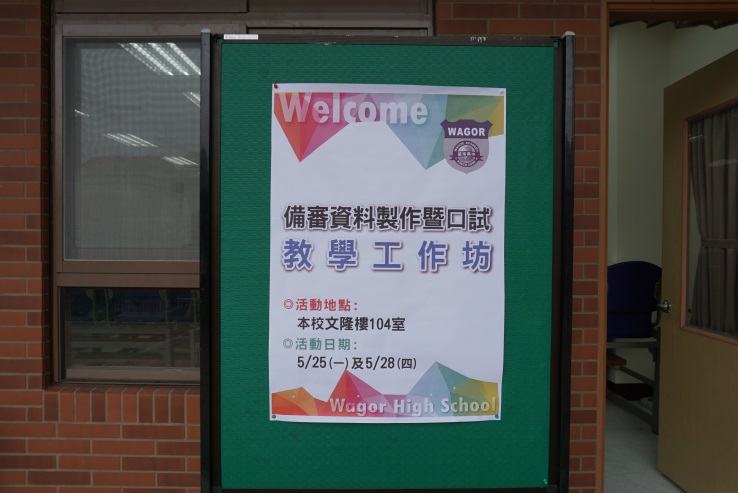 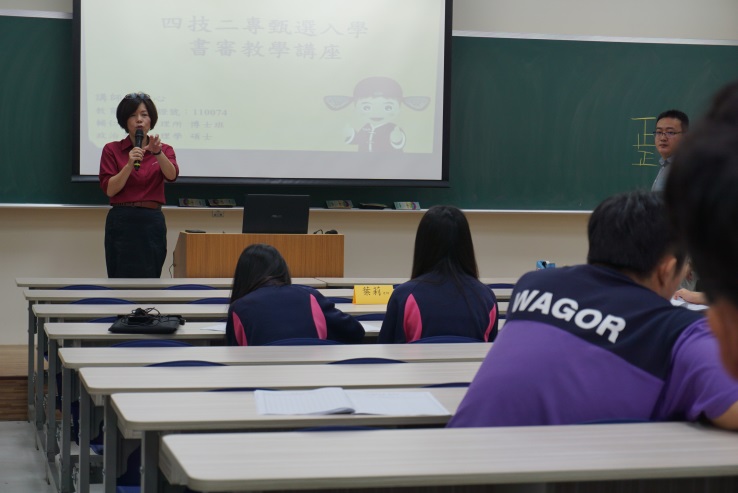 照片說明：104.5.25（活動第一天）張貼於教室外之海報。照片說明：104.5.25（活動第一天）張貼於教室外之海報。照片說明：輔導主任致詞，希望學生能藉由教學坊的指導早日完成自己的備審資料。照片說明：輔導主任致詞，希望學生能藉由教學坊的指導早日完成自己的備審資料。照片說明：輔導主任致詞，希望學生能藉由教學坊的指導早日完成自己的備審資料。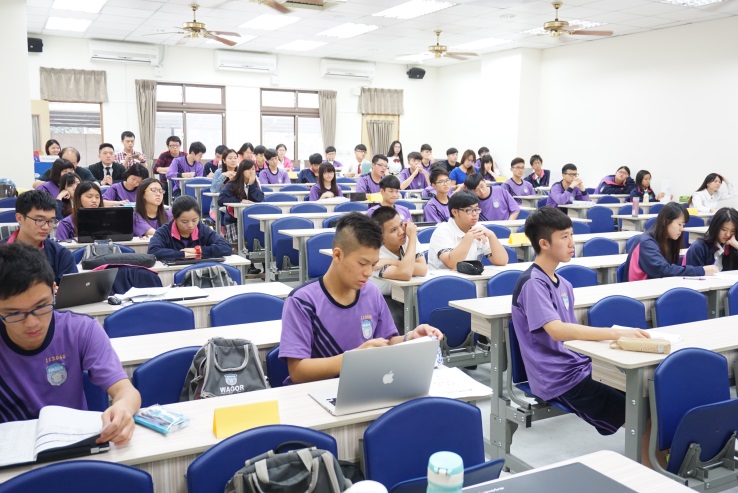 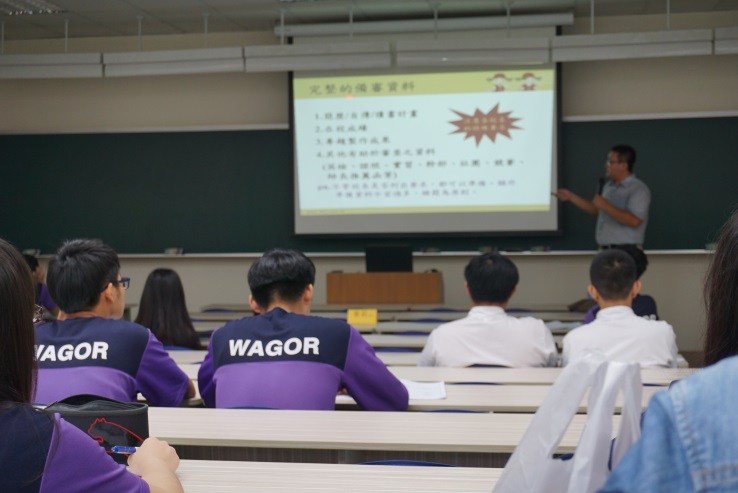 照片說明：會場全景。照片說明：會場全景。照片說明：講師介紹一份完整的備審資料應該包含的資料。照片說明：講師介紹一份完整的備審資料應該包含的資料。照片說明：講師介紹一份完整的備審資料應該包含的資料。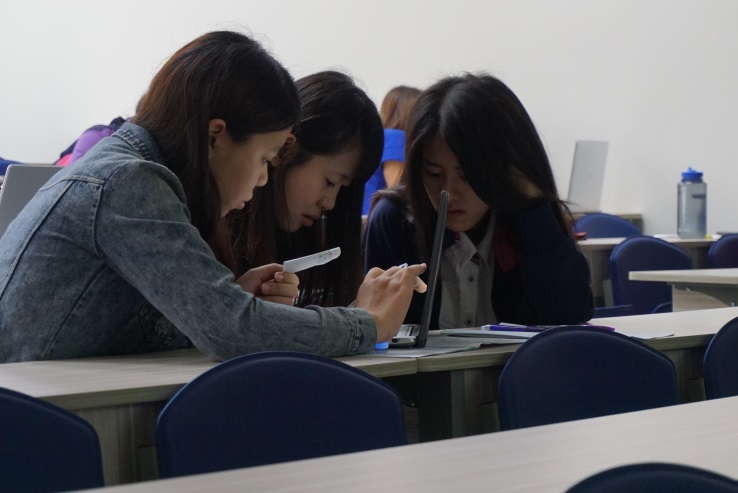 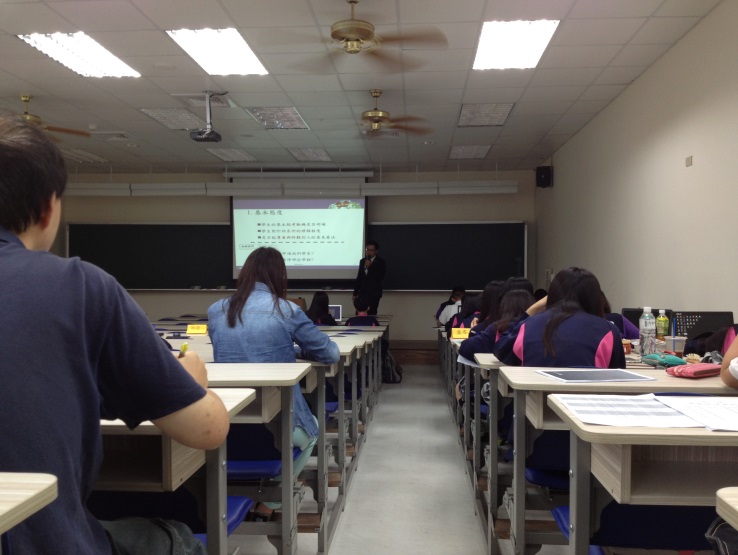 照片說明：小組討論，依照學生選擇的科系類型分配一位輔導教師指導。照片說明：104.5.28 （活動第二天）講師講解面試時之注意事項。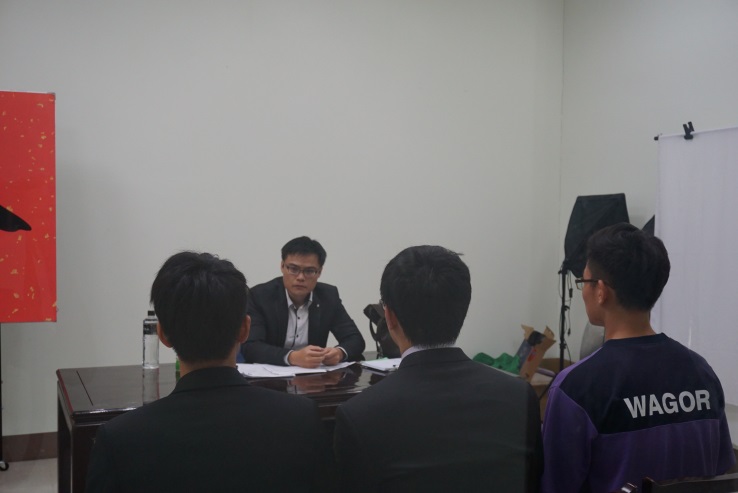 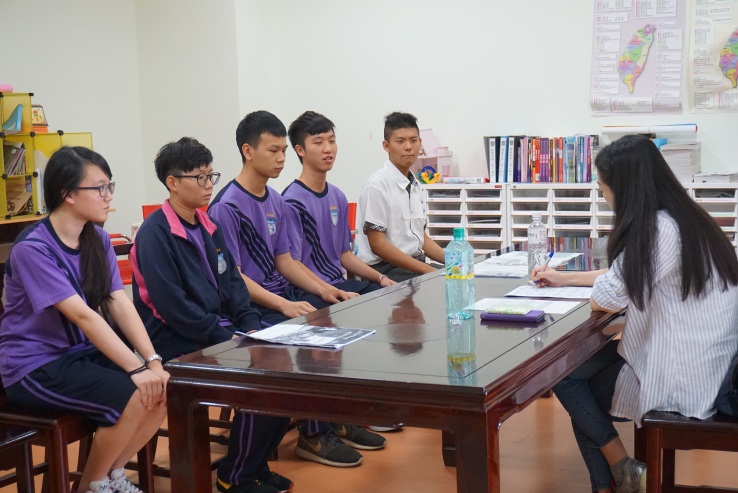 照片說明：依學生於工作坊完成之備審資料初稿進行模擬面試(1)。照片說明：依學生於工作坊完成之備審資料初稿進行模擬面試(2)。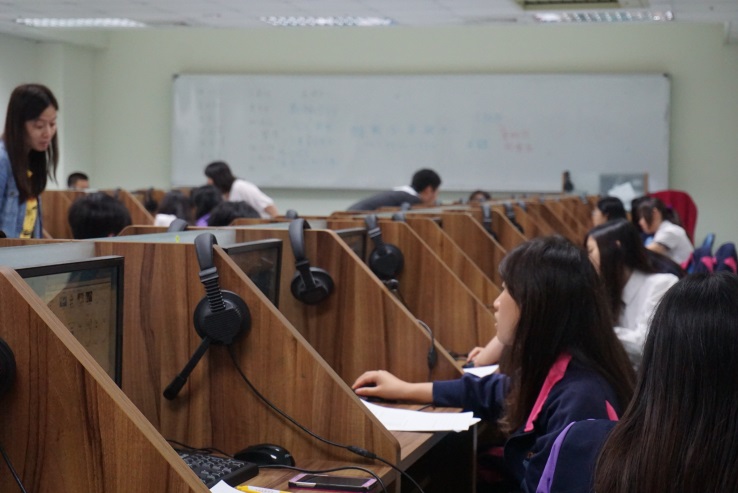 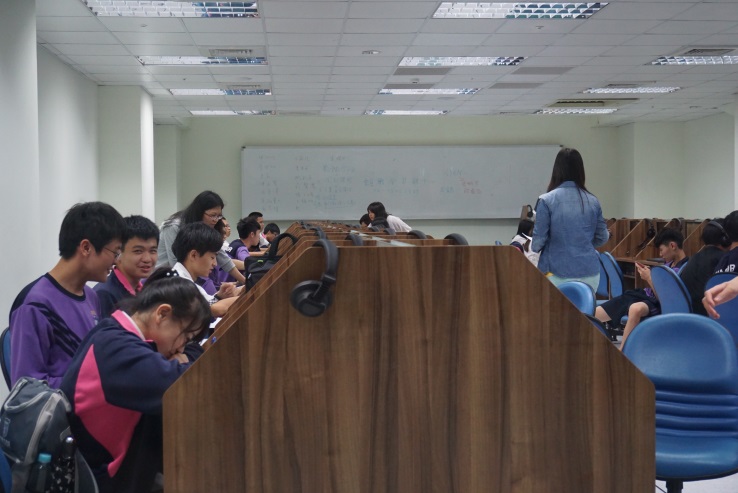 照片說明：指導學生備審資料電腦排版(1)。照片說明：指導學生備審資料電腦排版(2)。